61103 м. Харків, вул..Новопрудна,1, http://dnz279.klasna.com, dnz279@kharkivosvita.net.ua НАКАЗ18.08.2014                                                                                                    №__Про посилення профілактичної роботи щодо запобігання нещасним випадкам з вихованцями ДНЗ №279у 2014/2015 навчальному  роціНа виконання Законів України «Про освіту», «Про загальну середню освіту», «Про охорону дитинства», постанови Кабінету Міністрів України  від 22.03.2001 № 270 «Про затвердження Порядку розслідування та обліку нещасних випадків невиробничого характеру» (зі змінами), наказу Державного комітету України з нагляду за охороною праці від 26.01.2005 № 15 «Про затвердження Типового положення про порядок проведення навчання і перевірки знань з питань охорони праці та Переліку робіт  з підвищеною небезпекою» (зі змінами), наказів Міністерства освіти і науки України від 01.08.2001 № 563 «Про затвердження Положення про організацію роботи з охорони праці учасників навчально-виховного процесу в установах і закладах освіти» (зі змінами), від 18.04.2006 № 304 «Про затвердження Положення про порядок проведення навчання і перевірки знань з питань охорони праці в закладах, установах, організаціях, підприємствах, підпорядкованих Міністерству освіти і науки України»  (зі змінами), від 31.08.2001 № 616 «Про затвердження Положення   про порядок розслідування нещасних випадків, що сталися  під час навчально-виховного процесу в навчальних закладах» в редакції, затвердженій наказом Міністерства освіти і науки України від 07.10.2013 № 365 «Про внесення змін до Положення про порядок розслідування нещасних випадків, що сталися під час навчально-виховного процесу  в навчальних закладах», листів Міністерства освіти і науки України від 16.06.2014 № 1/9-319 «Про використання Методичних матеріалів   щодо організації навчання перевірки знань, проведення інструктажів з питань охорони праці, безпеки життєдіяльності», від 25.07.2014 № 1/9-372 «Про проведення заходів щодо протидії тероризму», від 30.07.2014 № 1/9-385 «Методичні рекомендації для проведення бесід із учнями загальноосвітніх навчальних закладів з питань враження мінами і вибухонебезпечними предметами, поведінки у надзвичайній ситуації», наказів Департаменту освіти Харківської міської ради від 08.01.2014 № 8 «Про підсумки профілактичної роботи з питань запобігання всім видам дитячого травматизму в закладах освіти м. Харкова   у 2013 році та про завдання на 2014 рік»,  від 15.08.2014 №109 «Про посилення профілактичної роботи щодо запобігання нещасним випадкам з вихованцями навчальних закладів м. Харкова  у 2014/2015 навчальному році», наказу управління освіти адміністрації Дзержинського району Харківської міської ради від 18.08.2014р. №207 «Про посилення профілактичної роботи щодо запобігання нещасним випадкам з учнями та вихованцями навчальних закладів Дзержинського району м. Харкова у 2014/2015 навчальному  році» та  з метою організації роботи, спрямованої на запобігання дитячому травматизму.НАКАЗУЮ:Забезпечити виконання профілактичної роботи щодо запобігання               нещасним випадкам.Упродовж 2014/2015 навчального рокуПризначити відповідального за роботу із запобігання усім випадкам дитячого травматизму у дошкільному навчальному закладі Добровольську Ю.Г., практичного психологаДо 01.09.2014Довести накази Департаменту освіти Харківської міської ради від         15.08.2014 № 109 «Про посилення профілактичної роботи щодо запобігання нещасним випадкам з учнями та вихованцями закладів освіти м. Харкова в 2014/2015 навчальному році»,  управління освіти адміністрації Дзержинського району Харківської міської ради від 18.08.2014 № 207 «Про посилення профілактичної роботи щодо запобігання нещасним випадкам з учнями та вихованцями навчальних закладів Дзержинського району м. Харкова в 2014/2015 навчальному році» до відома педагогічного колективу, учнів та їхніх батьків, забезпечити  їх  неухильне виконання.                                                                                                           До 05.09. 2014,                                                                    упродовж 2014/2015 навчального рокуОновити куточки  з безпеки життєдіяльності та запобігання різним видам травматизму. До 01.09.2014У разі необхідності оновити і затвердити спільно з ДАІ план-схему                    безпечного руху до дошкільно-навчального закладу.До 01.09.2014Порушувати клопотання про притягнення до відповідальності винних           посадових осіб за допущення нещасних випадків з дітьми під час  навчально-виховного процесу.У разі нещасного випадку Розробити і затвердити дієві плани-графіки чергування адміністрації            закладу освіти та педагогічних працівників на травмонебезпечних            ділянках (сходи, вестибюль, їдальня тощо), урахувавши статистику            найбільш травмонебезпечних місць.До 01.09.2014Провести бесіди з вихованцями щодо запобігання всім випадкам дитячого травматизму.До 05.09.2014Контроль за виконанням даного наказу залишаю за собою.	Завідувач КЗ «ДНЗ №279»                                            О.М. КоротунЗ  наказом ознайомлені:Кучма Г.Є. 							Рєпіна Л.Л. 							Горушкіна С.І.Виходцева І.К. 							Северянова Г.О.											Воскресенська Н.ВГриньова Т.Ю. 							Красникова О.І. 						Перекрест М.Г. Студєнцова І.М.	Добрицька-Лущий О.В.Добровольська Ю.Г.Тумачова О.О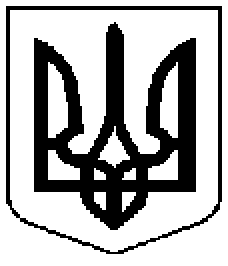 Комунальний заклад  	           Коммунальное  учреждение      «Дошкільний                            «Дошкольное        навчальний                                 учебное            заклад                                    учреждение   (ясла-садок) № 279                    (ясли-сад) №279      Харківської                           Харьковского городского      міської ради»                                  совета»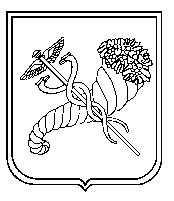 